附件1第四届中国农村教育高端论坛暨第二届现代田园教育论坛论文格式要求一、论文文稿限1万字以内，电子文档须为word或pdf格式，文档一般不得大于5兆（MB）。二、论文包括标题、摘要、关键词、正文、参考文献几部分，论文中不能出现显示作者个人身份和单位的相关信息。三、论文标题采用黑体三号字，居中；副标题采用楷体小三号字，居中；正文采用宋体四号，1.5倍行距，标准页边距。四、参考文献。作者写作时所参考的主要公开发表的文献，其著录采用顺序编码制，即在引文处按出现的先后次序，用数字加方括号编号，并集中列于文后。同一文献出现多次，则用同一数字标识。著录格式如下：序号、主要作者、文献题名、文献及载体类型标识（专著[M]、期刊文章[J]、报纸文章[N]、论文集[C]、学位论文[D]、报告[R]、析出文献[A]）、出版项（出版地、出版者、出版年）、文献页码。例：[1]周义仓.数学建模实验[M].西安：西安交通大学出版社，1997.[2]何龄修.读顾城《南明史》[J].中国史研究，1998，（3）：167-173.[3]谢希德.创造学习的新思路[N].人民日报，1998-12-25（10）.论文格式 样稿题目：××××××××××［摘要］（200字以内）××××××××××××××××××××××××××××××××××××××××××……[关键词]（3-5个词）××××××××××××一、×××××××××××××××××××××××××××××××××××××××××××××二、（一）××××××××××××××××××××××××××××××××××××××××××××××××××（二）××××××××××××××××××××××××××××××××××××××××××××××××××1.××××××××××××××××××××××××××××××2.××××××××××××××××××××××××××××××三、（一）××××××××××××××××××××××××××××××××××××××××××××××××××（二）×××××××××××××××××××××××××××××××××××××××××××××……参考文献[1]××××××××××××××××××××××××××××附件2第四届中国农村教育高端论坛暨第二届现代田园教育论坛参 会 回 执请于2016年10月10日前，将《参会回执》发送到3523179769@qq.com。请于2016年10月10日前，将会务费580元/人（住宿与交通费用自理），转至会务组账号。户名：成都人文培训学校 账号：22-802001040002378 开户行：中国农业银行成都东大街支行附件3酒店推荐及路线图成都蒲江花样年福朋喜来登度假酒店地址：成都市蒲江县顺城路88号大溪谷参考房价：标准客房（大床/双床）—450元/房·天嘉年CEO度假酒店—蒲江大溪谷店地址：成都市蒲江县顺城路88号大溪谷参考房价：标准客房（大床/双床）—400元/房·天成都蒲江鹤都家园酒店地址：成都市蒲江县清江大道1号参考房价：标准客房（双床）—250元/房·天          标准客房（单人）—280元/房·天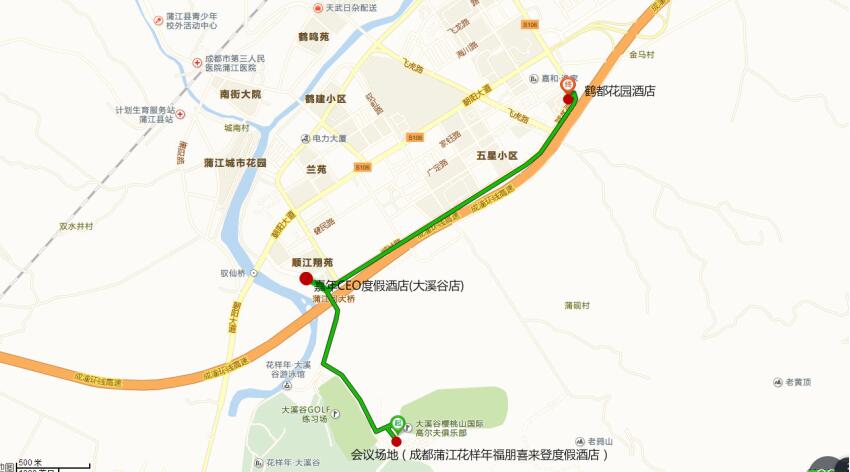 序号姓  名性别工作单位职务通讯地址联系电话E-mail酒店入住日期其他需求请备注